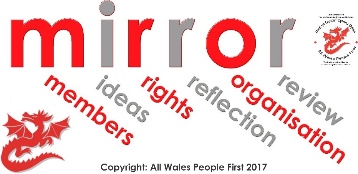 Gwobrau M.I.R.R.O.R. 2019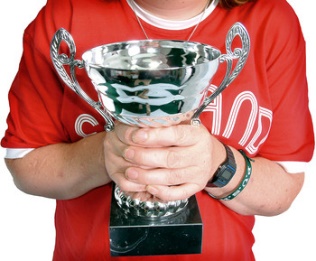 Rydym yn cael seremoni wobrwyo yn AdFest ym mis Hydref.

Nod y gwobrau yw dathlu'r pethau gwych y mae hunan-eiriolwyr a grwpiau wedi eu gwneud dros y flwyddyn ddiwethaf.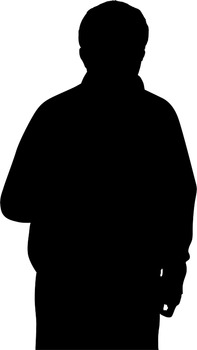 Mae 6 gwobr.

Gallwch roi eich hun ymlaen ar gyfer 1 dyfarniad neu fwy nag 1 dyfarniad.

Gallwch hefyd roi enw rhywun arall ymlaen ar gyfer gwobr Y 6 gwobr yw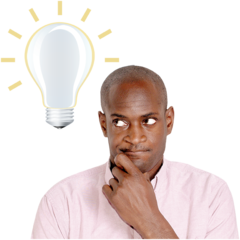 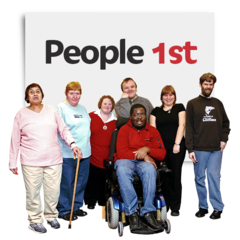 1. Aelodau
Mae'r wobr hon ar gyfer aelod neu aelodau sydd wedi gwneud rhywbeth rhagorol tuag at redeg eu grŵp hunan eiriolaeth.

2. Syniadau
Mae'r wobr hon ar gyfer aelod, neu grŵp, sydd wedi gweithio gydag eraill ar syniad. Dylai'r syniad fod yn rhywbeth sy'n gwella bywydau pobl ag anableddau dysgu yng Nghymru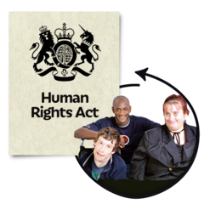 3. Hawliau
Bydd y wobr hon yn mynd i aelod neu grŵp sydd wedi helpu pobl i wybod am eu hawliau.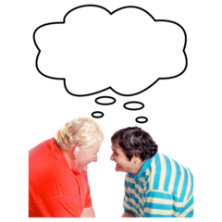 4. Myfyrio
Bydd y wobr hon yn mynd i aelod neu grŵp a all ddangos eu bod wedi dysgu o'u profiadau a gwneud newid.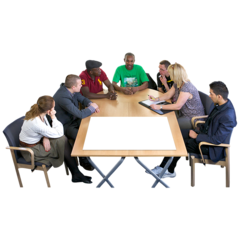 5. Sefydliad
Mae'r wobr hon ar gyfer grŵp sydd wedi cydweithio i fod yn grŵp cryf ac wedi cynnwys pawb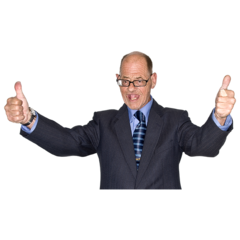 6. Adolygiad
Mae'r wobr hon ar gyfer grŵp neu aelod sydd wedi cyflawni rhywbeth arbennig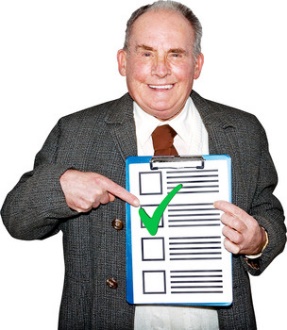 Gallwch chi gyflwyno'ch hun neu rywun arall am ddyfarniad trwy lenwi'r Ffurflen.

Os oes angen mwy o ffurflenni arnoch, gallwch gopïo'r ffurflen hon neu gysylltu â Tracey Drew am ragor.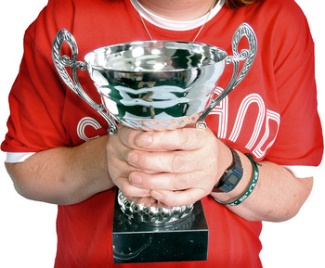 Ar gyfer pob un o'r gwobrau bydd 3 o bobl ar y rhestr fer. Cysylltir â'r bobl hyn cyn AdFest fel y gallwn gael mwy o wybodaeth.

Cyhoeddir enillydd pob gwobr yn seremoni wobrwyo AdFest ym mis Hydref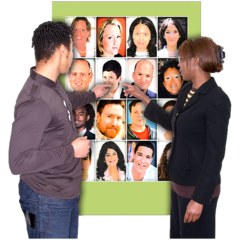 Bydd yr enillwyr yn cael eu dewis gan Gyd-gadeiryddion Bwrdd PGCG a pherson annibynnol arall.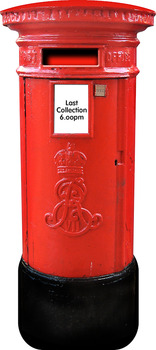 Rhaid dychwelyd pob ffurflen cyn
1 Medi 2019
Anfonwch y ffurflenni i
Tracey Drew
tracey@allwalespeople1st.co.uk
neu Pobl yn Gyntaf Cymru Gyfan
61 Caerleon Rd
Casnewydd
NP19 7BWThe FormThe FormThe Form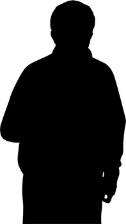 Eich enw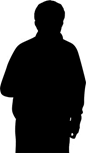 Enw'r person rydych chi'n ei gyflwyno ar gyfer dyfarniadPa ddyfarniad?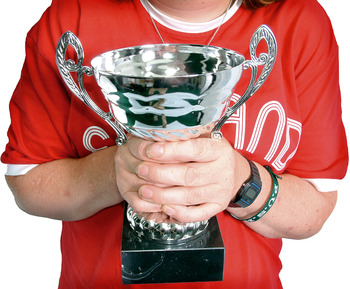 Ticiwch 1 dyfarniad yn unig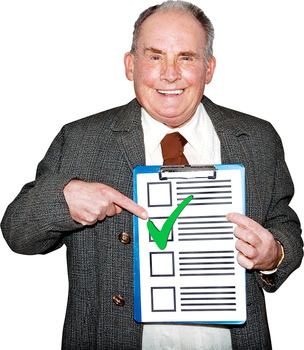 Os ydych chi am roi eich enw neu enw rhywun arall i lawr am fwy nag un wobr, llenwch ffurflen arallPa ddyfarniad?Ticiwch 1 dyfarniad yn unigOs ydych chi am roi eich enw neu enw rhywun arall i lawr am fwy nag un wobr, llenwch ffurflen arallAelodSyniadauHawliauMyfyrioSefydliadAdolygiad Sut allwn ni gysylltu â chi?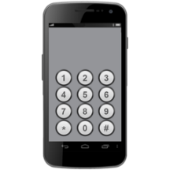  Sut allwn ni gysylltu â chi?Dywedwch wrthym pam rydych chi'n meddwl eich bod chi neu'r person yr ydych chi'n ei gyflwyno yn haeddu cael y wobr hon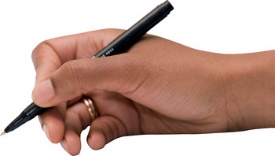 Gallwch ddefnyddio geiriau, lluniau, symbolau, lluniau neu DVD i ddweud wrthym pam mae'r unigolyn yn haeddu'r wobr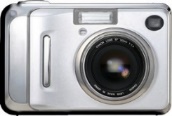 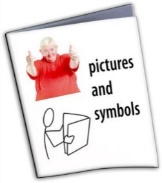 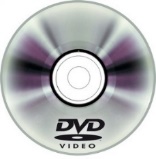 Dywedwch wrthym pam rydych chi'n meddwl eich bod chi neu'r person yr ydych chi'n ei gyflwyno yn haeddu cael y wobr honGallwch ddefnyddio geiriau, lluniau, symbolau, lluniau neu DVD i ddweud wrthym pam mae'r unigolyn yn haeddu'r wobranfonwch y ffurflen hon ianfonwch y ffurflen hon iTracey Drewtracey@allwalespeople1st.co.ukneuPobl yn Gyntaf Cymru Gyfan61 Caerleon RdCasnewyddNP19 7BWRhaid derbyn pob ffurflen erbyn 1 Medi 2019Rhaid derbyn pob ffurflen erbyn 1 Medi 2019Rhaid derbyn pob ffurflen erbyn 1 Medi 2019